DICKINSON ARMS PARTNERS WITH FULL-THROTTLE COMMUNICATIONS TO IGNITE FIREPOWER IN MARKETING AND PRMoorpark, Calif- Dickinson Arms, a distinguished leader in high-quality firearms, proudly announces its strategic partnership with Full-Throttle Communications, a leading name in marketing, advertising, and PR for the hunting, outdoor and shooting sports industry. Effective immediately, the seasoned agency will spearhead all media relations, marketing, and advertising efforts for the growing firearms brand."At Dickinson Arms, we are excited to embark on this journey with Full-Throttle Communications. Their industry experience and innovative approach will undoubtedly help us take our marketing efforts to the next level," said Aykut Bekmez, Business Development Manager at Dickinson Arms. "This partnership aligns seamlessly with our commitment to excellence to delivering exceptional products and customer support." Renowned for its commitment to craftsmanship, Dickinson Arms offers a wide range of firearms, including basic pump shotguns, inertia or gas-operated semi-automatics, supremely balanced over & unders, and stunning side-by-sides. Each firearm is a testament to the company’s dedication, with wood and metal parts meticulously shaped and hand-fitted together, and premium quality components ensuring reliable performance even in the toughest conditions.The partnership coincides with the unveiling of several new Dickinson introductions for 2024 including the company’s new ADAM Series of 1911 pistols, the brand’s official launch into the ammunition market with their new 9mm loads, and much more. Visit their website to view all new products. "Dickinson Arms is synonymous with excellence in the firearms industry, and we are excited to collaborate with them to help amplify their brand presence," said Jason Bear, President/CEO of Full-Throttle Communications. "We’re honored and excited to work alongside the company and look forward to implementing some effective and powerful marketing and PR solutions for the brand."About Dickinson ArmsDickinson Arms is a leader in stunning, hand-built, high-quality firearms. Whether it’s a pump shotgun, an inertia or gas-operated semi-automatic, a supremely balanced over & under, a side-by-side, or a carefully crafted 1911 pistol, you’ll feel the Dickinson difference the moment you pick one up. Wood and metal parts are perfectly shaped and hand-fitted together. Dickinson offers an extensive collection of shotguns and 1911s. At Dickinson Arms, we are building our reputation one firearm and one customer at a time. When you buy a Dickinson firearm, you become part of our family — and we pledge to support you with the finest products and the best U.S.-based customer support in the industry.About Full-Throttle Communications The team at Full-Throttle Communications are industry-leading professionals who develop the powerful tools needed to position brands at the top of the marketplace – providing stellar creative solutions, cutting-edge market insights and influential media outreach. Full-Throttle Communications is a one-stop shop for all means of communication with extensive experience in helping companies obtain that competitive edge – and effectively elevate their business to the next level. For more information about Full-Throttle Communications, visit: full-throttlecom.com.Connect with us on social media: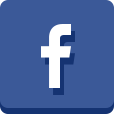 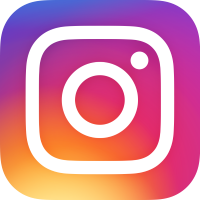 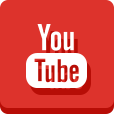 